	Предоставляется в 2-х экземплярах, заполняется разборчивым почерком или на ПК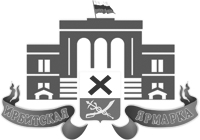 XV межрегиональная выставка-ярмарка «Ирбитская ярмарка 2017»11-13 августа 2017 г., Свердловская область, город Ирбит.Заявка № _____от «____» ______________2017 годаНастоящей заявкой  подтверждается участие в ярмарке «Ирбитская выставка-ярмарка-2017» и согласие с условиями оператора  фестиваля «Город мастеров»Организация – участник Фактический адрес проживания: _____________________________________________________________________________________________________________________№ телефона (код города) /моб. телефон: _________________________________ факс _________________________________________E-mail: ________________________________________ сайт: ________________________________________________ФИО руководителя организации и ответственного за экспозицию _______________________________________ кон. № телефона ____________________________ Для физических лиц. Паспорт,  номер и когда выдан________________________________________________________________Товары собственного производства, в том числе на участие в конкурсе мастеров:Необходимое оборудование (обязательно к заполнению, прописать): например: палатка (указывать размеры палаток, количество штук), 2 стола, 2 стула. Если свое – указать размеры.  Либо: не требуется.Необходима ли стоянка для транспорта (вид, количество, габариты)Участие в конкурсе мастеров (поставить галочку, либо ненужное убрать; отдельная форма заявки прилагается)«да» ____ «нет» ____Представление фото/видеоматериалов обязательно: «да» ___ «нет» ___Наличие национальных костюмов обязательно. Участие в конкурсе национальных костюмов: 	 «да» ___ «нет» ___Участие в проведении мастер-классов желательно, участие в конкурсе мастер-класс по заявкам:   «да» ___ «нет» ___Участие в общем выходе мастеров (дефиле) на Главной сцене ярмарки при торжественном открытии фестиваля «Город мастеров» -обязательно«да» ____ «нет» ____Бронирование жилья по желанию участников фестиваля «Город мастеров» (осуществляется по телефону организатора или электронной почте), с указанием дней проживания и количества мест.Предварительная стоимость на одну ночь – 350-400 рублей.Если нужна гостиница, то заявку отправлять сразу по получению формы заявки. Если бронируете сами или места для проживания не нужны, указать: не требуется.________________________________________________Питание (если требуется): указать кол-во человек и необходимые комплексы (предлагаются 1й день: завтрак, обед, ужин; 2й день: завтрак, обед, ужин; 3й день: завтрак, обед, ужин). При заказе прописать конкретно.либо: не требуется__________________________________________________________(Дополнительная информация по телефону организатора или электронной почте)Время заезда участников ярмарки с 07:00 до 14:00 часов 11 августа 2017г.  Регистрация в день открытия ярмарки по адресу: ул. Орджоникидзе, 51 (Ирбитский драмтеатр, по ходу въезда в город со стороны п. Зайково – г. Реж – г. Артёмовский – г. Екатеринбург); Регистрация может проходить и накануне начала работы ярмарки, в Ирбитском музее народного быта, по адресу: ул. Революции, 25(рядом с Гостиным двором, ориентир: полуразрушенный храм, высокая заводская труба). Всем участникам фестиваля «Город мастеров» на Ирбитской ярмарке предлагается празднично оформить своё рабочее место, подготовиться к фестивалю и конкурсам по итогам, которых будут проведены награждения, обеспечить сотрудников национальными костюмами.По истечении указанного времени оператор фестиваля «Город мастеров размещает участников фестиваля «Город мастеров» на свободных торговых площадях. Возможна предварительная запись на организацию и проведение питания, экскурсий, участия в заседании информационных конференций по тел.: 8-953-0000-664.Завтрак, обед и ужин в ИМНБ, зал «Русская кухня». Завтрак, ужин – 120 рублей, обед – 180 рублей;Заявку на участие в «Ирбитской ярмарке 2017» на фестиваль «Город мастеров» необходимо отправить до 1 августа 2017 года включительно, на электронную почту orbitasm@mail.ru, или по адресу: 623851, Свердловская область, г. Ирбит, ул. Революции, 25. Ирбитский музей народного быта, к.т: 8-343(55) -6-20-20.Контакты организаторов фестиваля «Город мастеров»:Смердов Михаил Иванович, тел. 8-904-161-111-4, 8-343-55-6-20-20Коновалова Татьяна Александровна 8-902-27-84-978, Хрушкова Елена Сергеевна 8-950-550-70-10